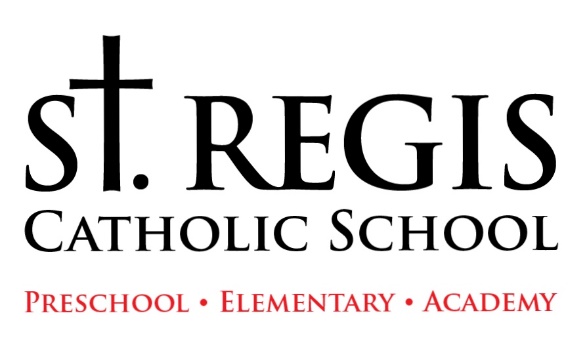 St. Regis Catholic School2021-2022 Tentative School Calendar(All Dates Are Subject to Change)
Week of August 16:                   Academy Orientation DaysAugust 22:                                  Parish/Back to School Picnic 1:00PMAugust 23:                                  1st day for Students Half Day (Pk-8)August 24:                                  Half Day (Pk-8)August 25-27:                             Half Day Pk, Y5, and KindergartenAugust 25-27:                             Full Day 1st through 8th September 3:                              School ClosedSeptember 6:                              School Closed: Labor Day HolidayOctober 18:                                No School-AOD Professional Development DayOctober 22:                                Last Day 1st QuarterOctober 27:                                Half Day-ConferencesOctober 28:                                Half Day- ConferencesOctober 29:                                School Closed Professional Development DayNovember 1:                              All School Mass: All Saints DayNovember 24-26:                       School Closed: Thanksgiving HolidayDecember 8:                               All School Mass: Immaculate ConceptionDecember 20-31:                        School Closed: Christmas BreakJanuary 3:                                  School ResumesJanuary 14:                                Last Day 2nd QuarterJanuary 17:                                School Closed: MLK HolidayJanuary 31-February 4:           Catholic Schools WeekFebruary 21-25:                        School Closed: Mid-Winter BreakMarch 2:                                    Ash WednesdayMarch 14:                                  No School: AOD Professional Development DayMarch 25:                                  Last Day 3rd QuarterApril 14-22:                               School Closed: Easter BreakMay 30:                                      School Closed: Memorial DayJune 3:                                       Last Day-Half Day